Organisent la 1ère Belz’ Baladesamedi 21 Mai de 10h30 à 16h30Départs entre 10h45 et 11h30 de la Pointe du Perche pour un circuit de 8 ou 13 kms ponctué de moments conviviaux de dégustation de produits locauxInscriptions limitées à 120 personnes pour les adhérents et leur conjoint (non accessible aux enfants et aux animaux)-----------------------------------------------------------------------------------------Bulletin d’inscription (à renvoyer impérativement avant le 14 Mai avec le règlement à  Loisirs et Culture de la Ria 13, Rue Pen Perleieu 56550 BELZ)Nom, Prénom :Conjoint  Nom, Prénom :N° tel :Mail (bien lisible) :Souhaite m’inscrire à la Belz Balade du 21 Mai 2022Et joins un chèque de …………….  (14€ par personne)Je ferai le circuit de            8kms                             13 kms   Dès réception de votre bulletin d’inscription et du règlement, vous recevrez une confirmation par mail et les modalités pratiques de cette manifestation.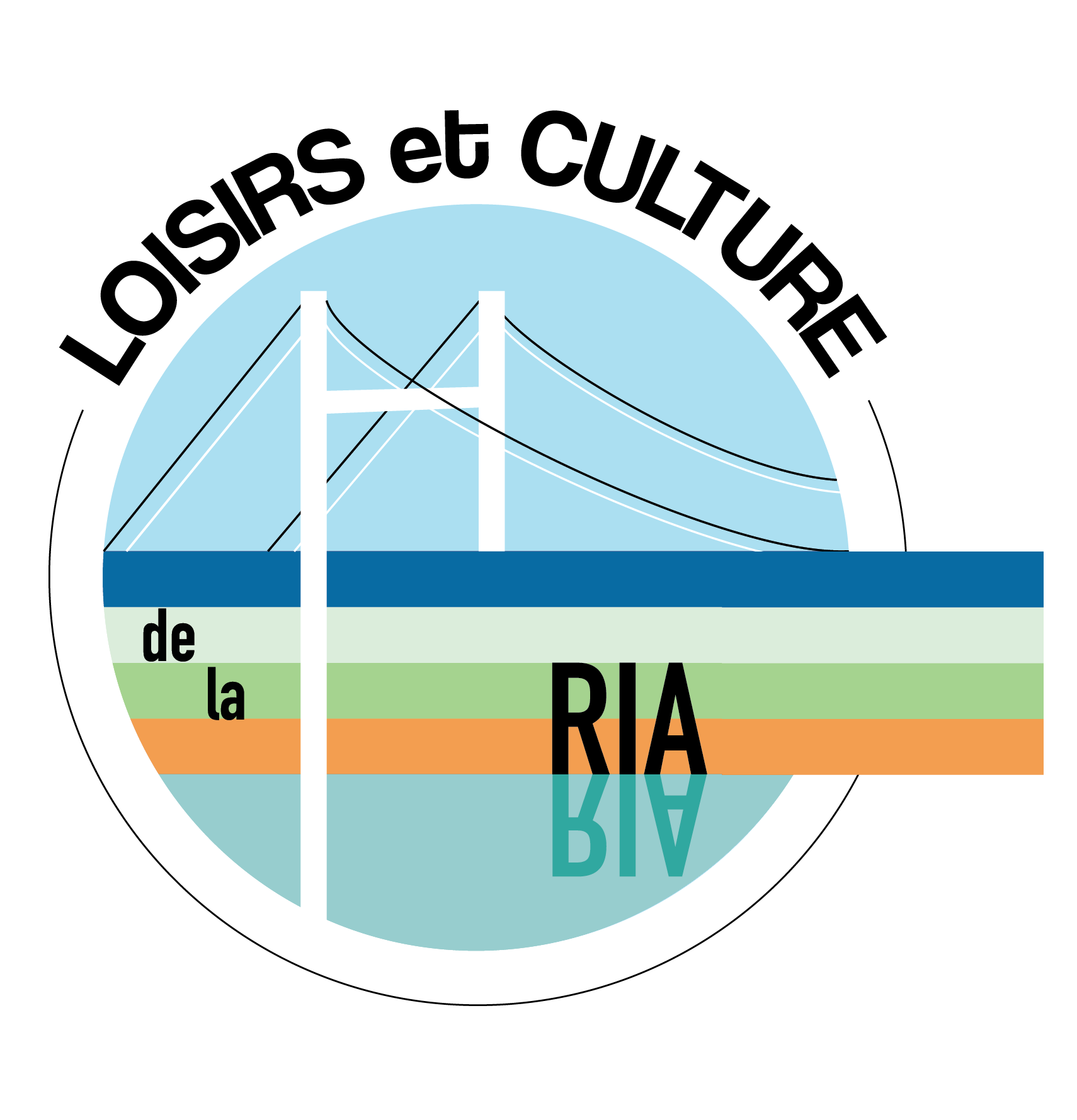 etRando Belz 